PROGRAM PRO POSKYTOVÁNÍ DOTACÍ Z ROZPOČTU MĚSTA KUTNÁ HORA NA SOCIÁLNÍ ÚČELY PRO ROK 2021Závěrečné vypořádání – Registrovaná sociální službaInstrukce:Příjemce dotace vyplní níže uvedené požadované údaje přímo do textu Závěrečného vypořádání a do jeho příloh.Příjemce dotace v aplikaci Grantys vloží závěrečné vypořádání včetně příloh k příslušné projektové žádosti a to prostřednictvím záložky „Soubory“ a to v termínu do 15.2.2022 do 23:59 hodin. Doporučujeme, aby žadatel jasně a srozumitelně pojmenoval vkládané soubory.Doporučuje se dokument Závěrečné vypořádání – Registrovaná sociální služba opatřit platným elektronickým podpisem osoby oprávněné jednat za organizaci. V případě osoby oprávněné jednat za organizaci odlišné od statutárního orgánu je nutné doložit plnou moc, která je opatřena platným elektronickým podpisem. V jiném případě příjemce musí prokázat autenticitu originálních dokumentů jejich fyzickým podáním přes podatelnu MěÚ Kutná Hora a to v termínu do 15.2.2022 do 12:00 hodinZákladní údaje:Název: Číslo žádosti: Název žadatele				Sídlo žadatele			IČ žadatele	Kontaktní osoba: E-mailová adresa: Telefonní kontakt: Rozložení počtů pracovních úvazků v přímé péči na jednotlivých provozovnách v roce 2021:Počet kvalifikovaných sociálních pracovníků dle § 110 zák. č. 108/2006 Sb., o soc. službách v aktuálním znění a jednotlivě výše jejich pracovních úvazků za rok 2020:Údaje za konkrétní provozovnu/místa působnosti, na kterou byla čerpána dotace:Skutečná provozní doba služby v roce 2021 v konkrétní provozovně/místě působnosti, na které je požadována dotace:Počet zájemců o službu za rok 2021:Počet zájemců o službu za rok 2021 území města Kutná Hora:Počet uživatelů za rok 2021:Počet uživatelů za rok 2021 z území města Kutná Hora:Počet uzavřených smluv o poskytování služby za rok 2021:Počet uzavřených smluv o poskytování služby za rok 2021 z území města Kutná Hora:Počet ukončených smluv o poskytování služby za rok 2021:Počet ukončených smluv o poskytování služby za rok 2021 z území města Kutná Hora:Prostor pro komentář k výše uvedenému:Počet osob, kterým nebyla v roce 2021 poskytnuta služba z důvodů stanovených odst. 3, § 91 zákona č. 108/2006 Sb., o sociálních službách v aktuálním znění:Prostor pro komentář k výše uvedenému: Seznam základních činností za rok 2021: Počet úkonů dle uvedených základních činností za rok 2021:Prostor pro komentář k výše uvedenému: Závěrečné vypořádání musí obsahovat níže uvedené přílohy:Sestavy z účetních knih (hlavní kniha, účetní deník) dokládající řádné zaúčtování a použití nákladových položek rozpočtu hrazených z dotace, kompletní přehled o zaúčtování jednotlivých účetních dokladů, na jejichž financování má Město Kutná Hora určitou spoluúčast. Příjemce doloží přehled všech skutečně dosažených příjmů a všech výdajů registrované sociální služby. Tyto dokumenty jsou opatřeny podpisem a razítkem osoby oprávněné jednat za příjemce a datem zpracování. V případě, že příjemce vede pouze daňovou evidenci, doloží přehled všech skutečně dosažených příjmů a všech výdajů konkrétního projektu, na kterou město poskytnulo dotaci; přehled výdajů hrazených z poskytnuté dotace spolu s kopiemi účetních dokladů. S ohledem na administrativní náročnost lze podání kopií primárních účetních dokladů řešit fyzickým podáním přes podatelnu Městského úřadu Kutná Hora a to po předchozí dohodě s Odborem sociálních věcí a zdravotnictví řešit.Rozpočet bude připojen jako příloha ve formátu xlsx a obsahuje následující informace dle vzoru uvedeného v pravidlech Programu Pro poskytování dotací z rozpočtu Města Kutná Hora na sociální účely pro rok 2021:01 RSS Vyúčtování celkové náklady 202102 RSS Vyúčtování přehled zaměstnanců 202103 RSS Vyúčtování výnosové položky 2021ČESTNÉ PROHLÁŠENÍ O PRAVDIVOSTI UVÁDĚNÝCH ÚDAJŮ Žadatel prohlašuje, že údaje uvedené ve vypořádání dotace jsou úplné, pravdivé a že nezatajuje žádné okolnosti důležité pro posouzení vypořádání._____________________________________________Datum a podpis osoby oprávněné jednat za příjemce dotace.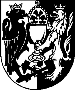 MĚSTO KUTNÁ HORA
Havlíčkovo náměstí 552/1, 284 01 Kutná Hora, IČ: 00236195
tel.: 327 710 110, fax: 327 710 256
e-mail: sociálni@kutnahora.cz, ID: b65bfx3www.mu.kutnahora.cz